Конспект и самоанализ учебного логопедического занятия для детей старшей группы детского сада “Путешествие в дальние страны”.Батрынча О.Ю., учитель-логопед МАДОУ «Д/с №201».Область: коммуникацияТема: Путешествие в дальние страны. (Автоматизация и введение в самостоятельную речь звука [Ш]).Цель: развитие речи, формирование звуковой стороны речи, обучение использованию звука [ш] в самостоятельной речи.Задачи:Коррекционно-образовательные: обучать выполнению артикуляционных упражнений в полном объёме, автоматизировать звук [Ш]; расширять словарный запас, обучать согласовывать существительные с прилагательными, существительные с притяжательными местоимениями и изменять их по падежам.Коррекционно-развивающие задачи: развивать зрительное и слуховое внимание, общую и мелкую моторику, речевое дыхание, умение передавать разнообразные интонации (высота, сила голоса).Коррекционно-воспитательные: воспитывать положительное отношение к занятиям, контроль за собственной речью, формировать навыки сотрудничества, умение слушать собеседника не перебивая, воспитывать эмоциональное сочувствие обездоленным.Интеграция областей: социализация, здоровье, чтение художественной литературы, театрализация.Виды детской деятельности:Игровая,Двигательная,Коммуникативная.Материально-техническое оснащение.Магнитофон, шарик для настольного тенниса, фланелеграф, изображение собаки и кошки, предметные картинки , игрушки, обручи, карта, картинки с символами, мяч, ребусы (шутка, шпион), шапочки-маски кошки и собаки.Предварительная работа. Постановка звука, автоматизация в слогах, словах, коротких фразах. Работа с родителями (домашние задания в индивидуальных тетрадях).ХодI Орг.моментДети заходят, здороваются. Посмотрите ребята у нас тут какой-то беспорядок, картинки разбросаны. ( Собирают). Назовите. Какой звук живёт во всех этих словах? (Ш)II Постановка цели. Сегодня на занятии мы будем продолжать учиться красиво и правильно произносить этот звук.1,2,3,4,5Будем мы сейчас опять,Смотреть, слушать, размышлять,Но друг другу не мешатьВнятно, чётко говорить,Не вертеться, не шалить.Давайте с вами вспомним чтобы правильно произнести звук Ш, что должны делать губки? (,,,) Зубки?(,,,) Язычок? (,,,) правильно: губки округляются, зубки закрываются, язычок за верхними зубами чашечкой. Давайте разомнём наш язычок, чтобы он говорил красиво. Арт. гимнастика “Сказка о весёлом язычке” (лопаточка, заборчик, индюк, чашечка, вкусное варенье, сдуй шарик)Ребята, предлагаю сегодня, отправится в путешествие в дальние страны. Хотите?А как туда можно попасть? (,,,,,) Я совершенно случайно нашла карту. Смотрите. (смотрим: гимнастика для глаз). Мы с вами отправимся в волшебные далёкие страны, разгадаем все знаки на карте.Попробуем отправиться в путь, чтобы было веселее идти “Головой мы покиваем....”Если в сказку всем сердцем поверить,В мир волшебный откроются двери!Вы туда без труда попадётеНа волшебном ковре-самолёте,На летучем большом кораблеИли с Бабой-Ягой на метле,На плоту по молочной рекеИ верхом на Коньке - Горбунке,Можно в сказку влететь на жар-птице,Можно на колобке закатиться,Можно въехать как Слон на Еже.Ой! Мы, кажется в сказке уже...1 а вот и первый знак игра “день – ночь” (садимся)Картинки на доске: ромашка, букашка,шишка, мышка, кукушка, лягушка, камыши, шалашиНочь настала – сразу всё пропало:Белая ромашка, смелая букашка,спелая шишка, серая мышка,скользкая лягушка, звонкая кукушка,на болоте камыши, возле речки шалаши.День пришёл - сразу всё нашёл:Ночь настала – и опять не стало:День придёт – красоту вернёт... (чему?)2 идём дальше: шагаем на месте и говорим все вместеыш-ыш-ыш, ыш-ыш-ыш – боится кошки мышь второй знак “Мяч”игра с мячом “Договори- шка”, какое слово получится? (стоим)3 идём дальше шагаем на месте и говорим все вместеШа-ша-ша, ша-ша-ша – мама моет малышаЗнак “вопрос” отгадаем ребусы (садимся)4 идём дальше шагаем на месте и говорим все вместеШу-шу-шу, шу-шу-шу – я письмо пишуЗнак “Кочки” переберёмся через болото. Но только по тем кочкам где есть предмет со звуком Ш проговариваем, решаем, идём5 идём дальше шагаем на месте и говорим все вместеШи-ши-ши – что-то шепчут камышиКажется, мы пришли в далёкую страну кто же здесь живёт? Бездомная кошка и собака Что значит, почему так получается, что делать?Покажем кошке: (Психогимнастика).Мы умеем улыбаться,Мы умеем удивляться,Сердимся мы иногда.Не кричим мы никогда!Слушаем, запоминаем. Драматизация стихотворения Демьяненко “Бездомная кошка” - пальчиковая игра и маски.6 Кошка предлагает нам сыграть в игру “лото” согласование притяжательных местоимений (мой, моя, мои) с существительными ([ш]). (На ковре)Молодцы, но кажется, нам пора домой. Давайте ляжем на наш волшебный ковёр, закроем глазки и он нас перенесёт обратно домой.Длинное было путешествие что вам понравилось? Мы с вами ещё поиграем на других занятиях.Самоанализ подгруппового занятия по развитию речи и автоматизации звука [Ш]На занятии присутствовали дети старшеё группы (6), посещающие логопункт, со схожими речевыми нарушениями и находящиеся на одной ступени коррекционной работы над звуком Ш. Занятие соответствовало плану коррекционной работы и требованиям программы.Так как основной вид деятельности дошкольников - игра, то занятие было построено по технологии игрового обучения. Также были использованы технологии развивающего и личностно-ориентированного обучения. На занятии были использованы авторские игры Лебедевой, что повысило внутреннюю мотивацию детей к коррекционно- образовательному процессу.На занятии были поставлена следующая цель: развитие речи, формирование звуковой стороны речи, которая достигалась путём решения следующих задач:Коррекционно-образовательные: обучать выполнению артикуляционных упражнений в полном объёме, автоматизировать звук Ш; расширять словарный запас, обучать согласовывать существительные с прилагательными, существительные с притяжательными местоимениями и изменять их по падежам.Коррекционно-развивающие задачи: развивать зрительное и слуховое внимание, общую и мелкую моторику, речевое дыхание, умение передавать разнообразные интонации (высота, сила голоса).Коррекционно-воспитательные: воспитывать положительное отношение к занятиям, контроль за собственной речью, формировать навыки сотрудничества, умение слушать собеседника не перебивая, воспитывать эмоциональное сочувствие обездоленным.С интеграцией областей: социализация, здоровье, чтение художественной литературы, театрализация.Цель занятия была доведена до детей, была им понятна и соответствовала содержанию занятия. Выбранные методы и приёмы соответствовали возрасту детей и были подобраны с учётом их индивидуальных особенностей (состояние внимания, степени утомляемости и пр.). Наглядные и словесные инструкции предъявлялись точно и чётко. Использовалась следующая помощь: привлечение внимания, стимуляция речемыслительной деятельности посредством указаний, советов, использование вопросов разного типа (прямых, наводящих, подсказывающих), применение дополнительных наглядных опор (картинок), демонстрация образа отдельного действия и деятельности в целом. Этапы занятия были взаимосвязаны и последовательны.С целью развития речевой моторики и подготовки речевого аппарата детей к занятию была использована игровая гимнастика “Сказка о весёлом язычке”. Для закрепления правильного произношения звука и развития мелкой моторики рук, а также для работы над выразительностью речи и речевым дыханием – заучивание и обыгрывание стихотворения Демьяненко “Бездомная кошка”. Для обучения детей согласовывать прилагательные с существительными в косвенных падежах использовалась игра “День – ночь”, для обучению согласовывать существительные с притяжательными прилагательными использовалась игра “лото”.На протяжении всего занятия у детей поддерживался интерес, чему способствовала, динамика занятия, сюрпризный момент – появление героев стихотворения бездомной кошки и домашней собаки (картинки на фланелеграфе). Все задания были подобраны с опорой на несколько анализаторов и способствовали развитию высших психических функций (внимания, восприятия, памяти, мышления).На занятии был создан благоприятный эмоциональный фон. Так как считаю создание положительной мотивации к выполнению задания, поощрение правильно выполненных действий формирует у ребёнка уверенность в возможностях преодоления имеющихся трудностей и способствует переносу способов действия в другие условия. Дети проявляли положительный эмоциональный настрой и достигли поставленных целей. Речь детей была правильной, чёткой, эмоциональной. Занятие соответствовало санитарно-гигиеническим нормам и требованиям сохранения здоровья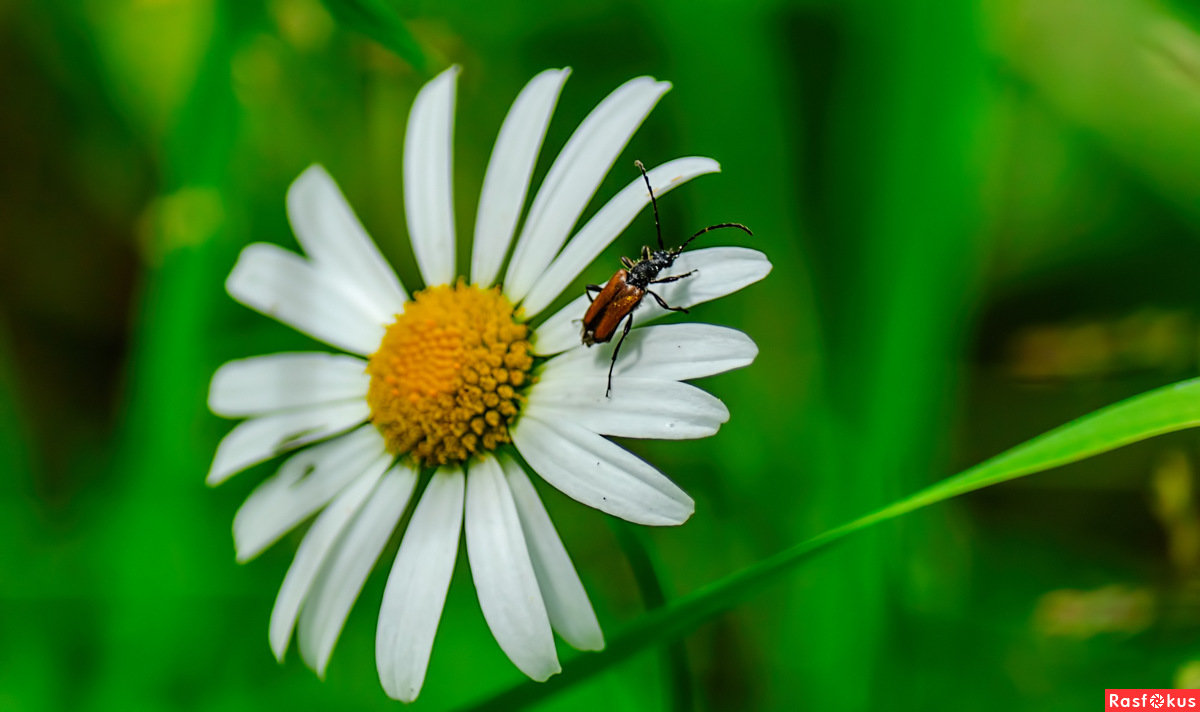 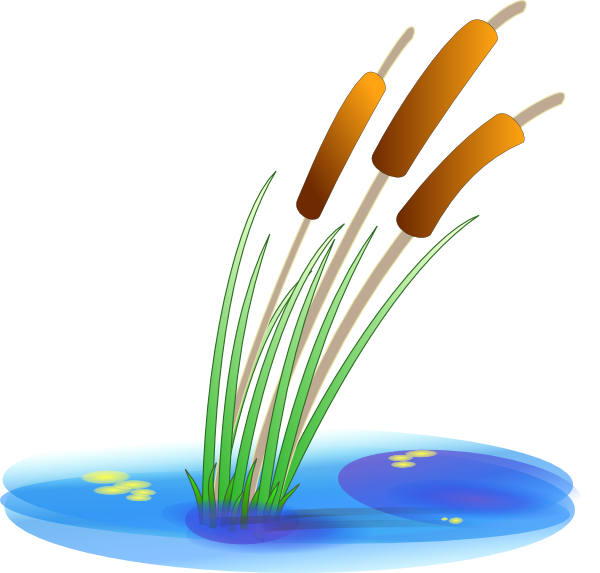 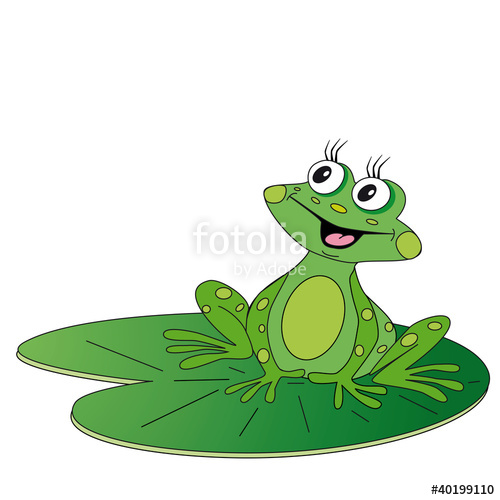 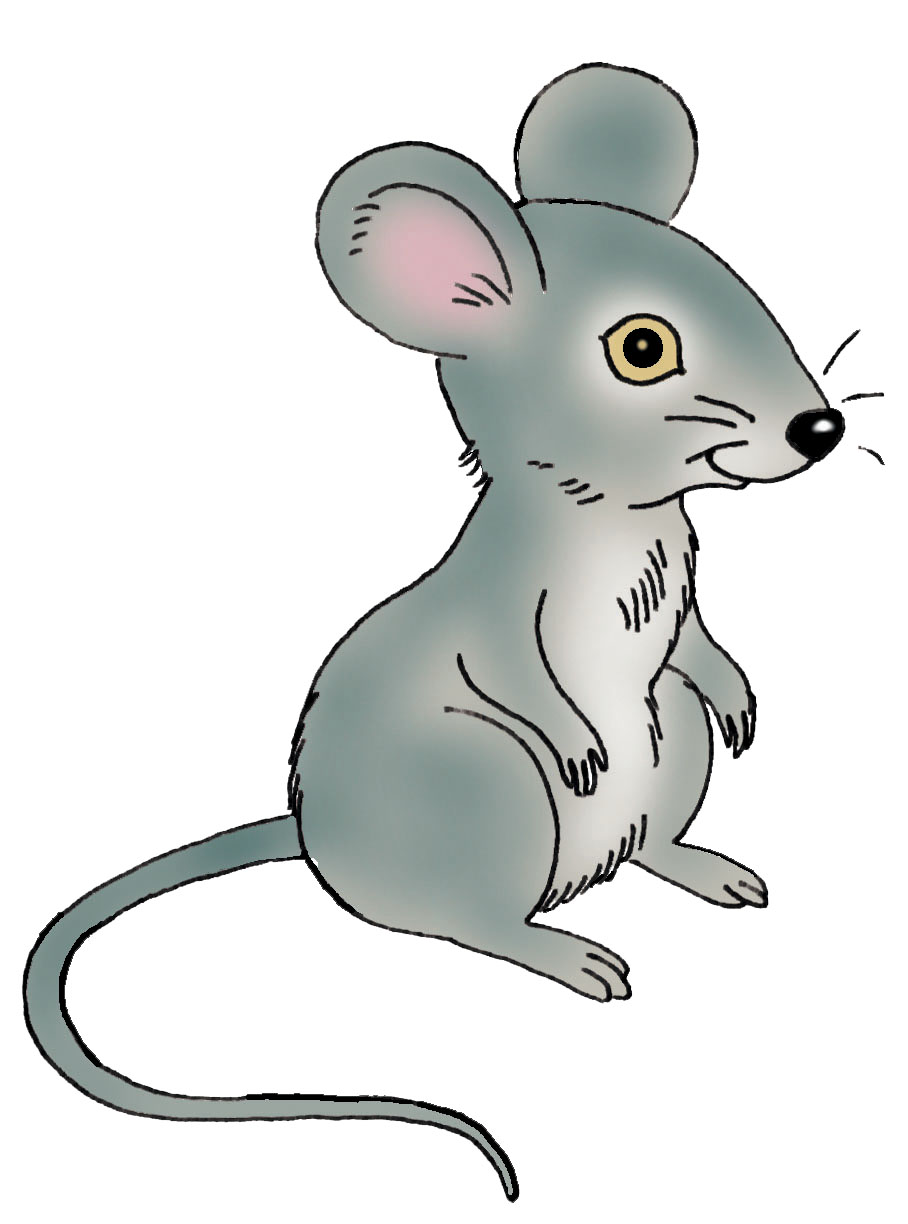 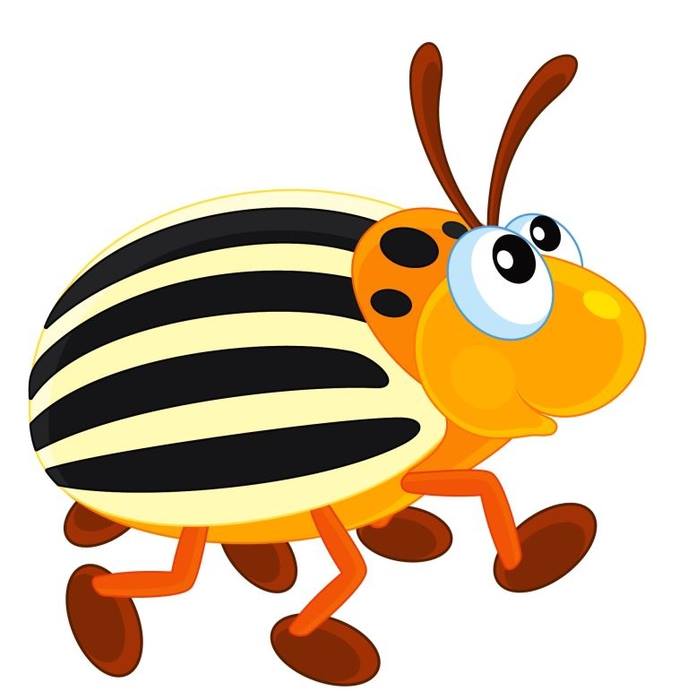 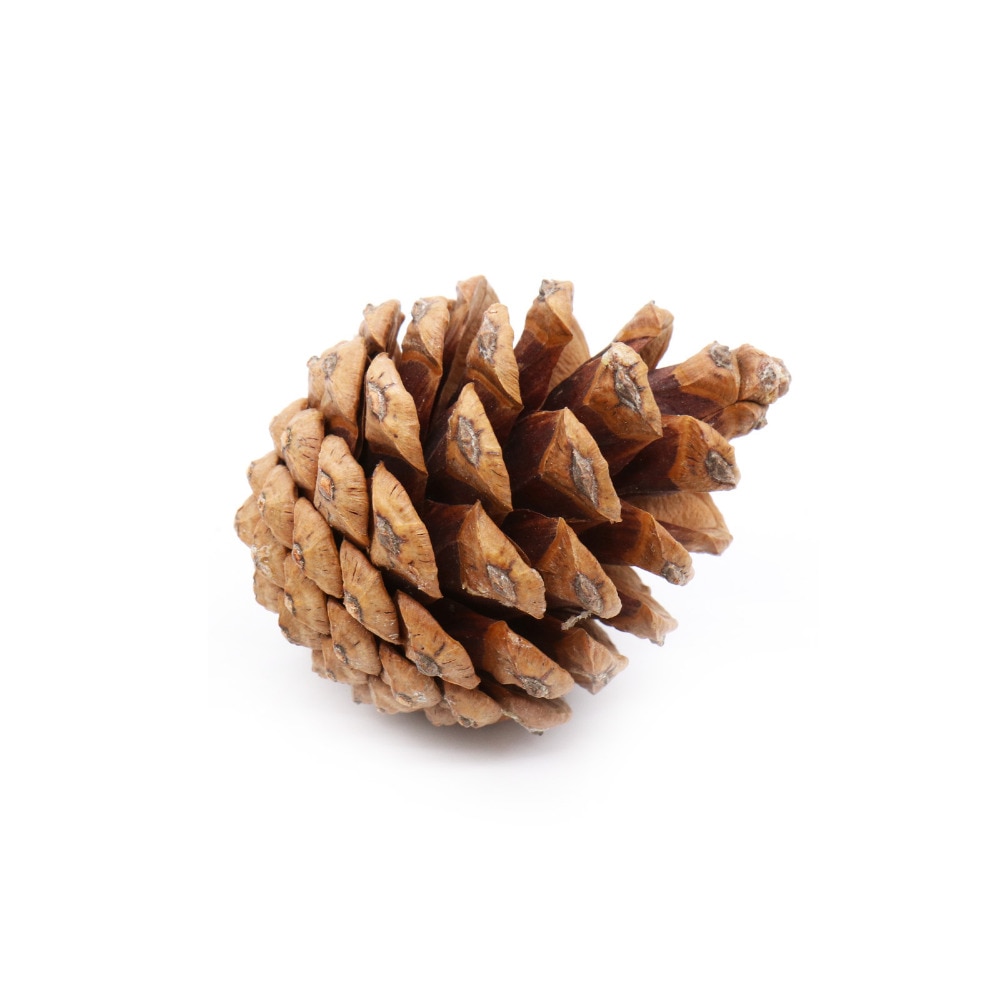 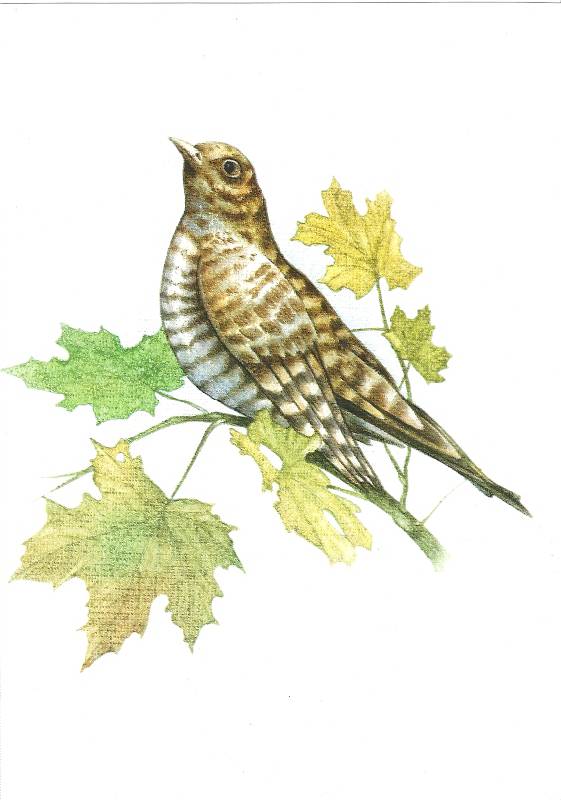 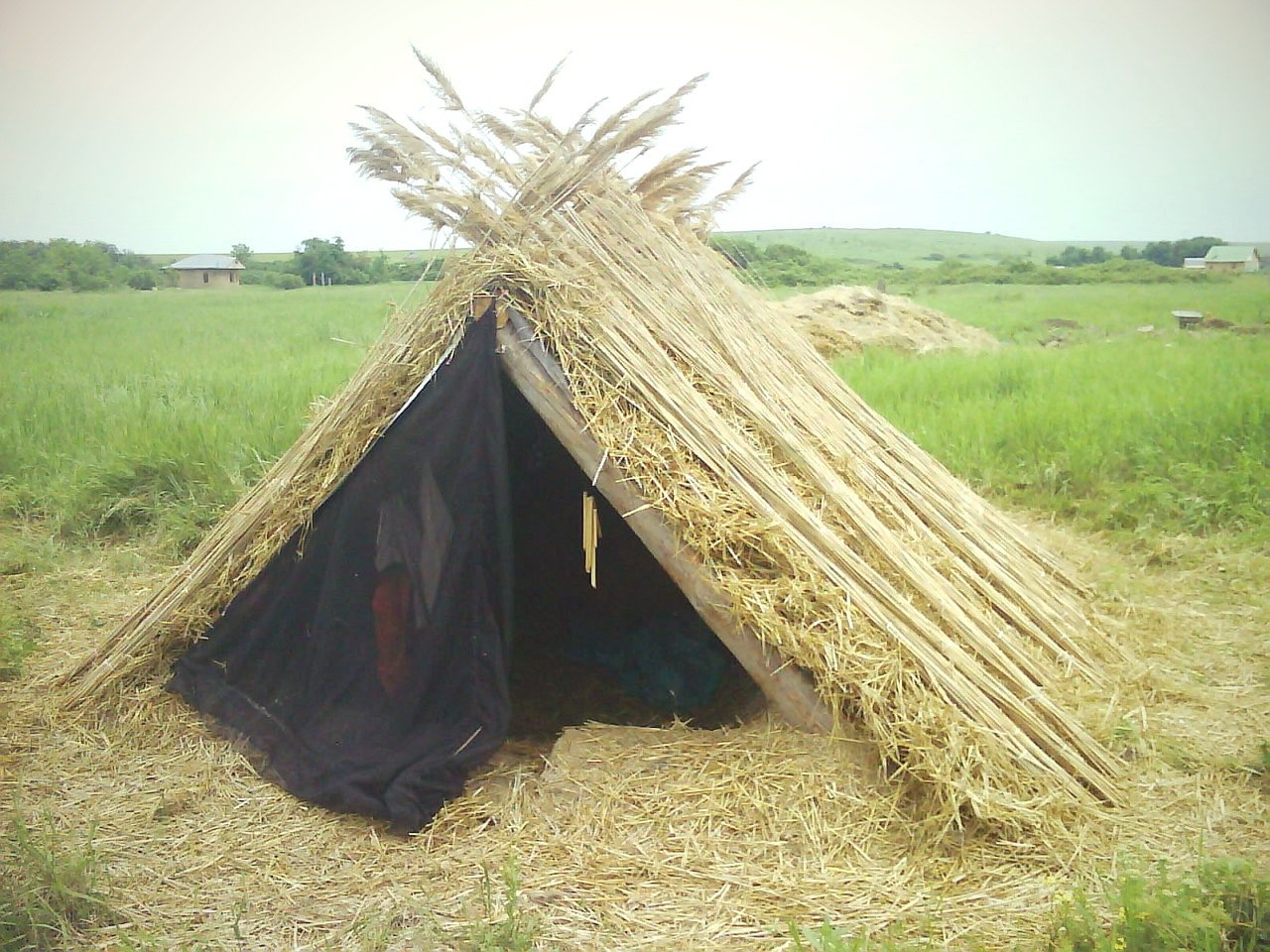 